Схема расположения земельного участка или земельных участков на кадастровом плане территории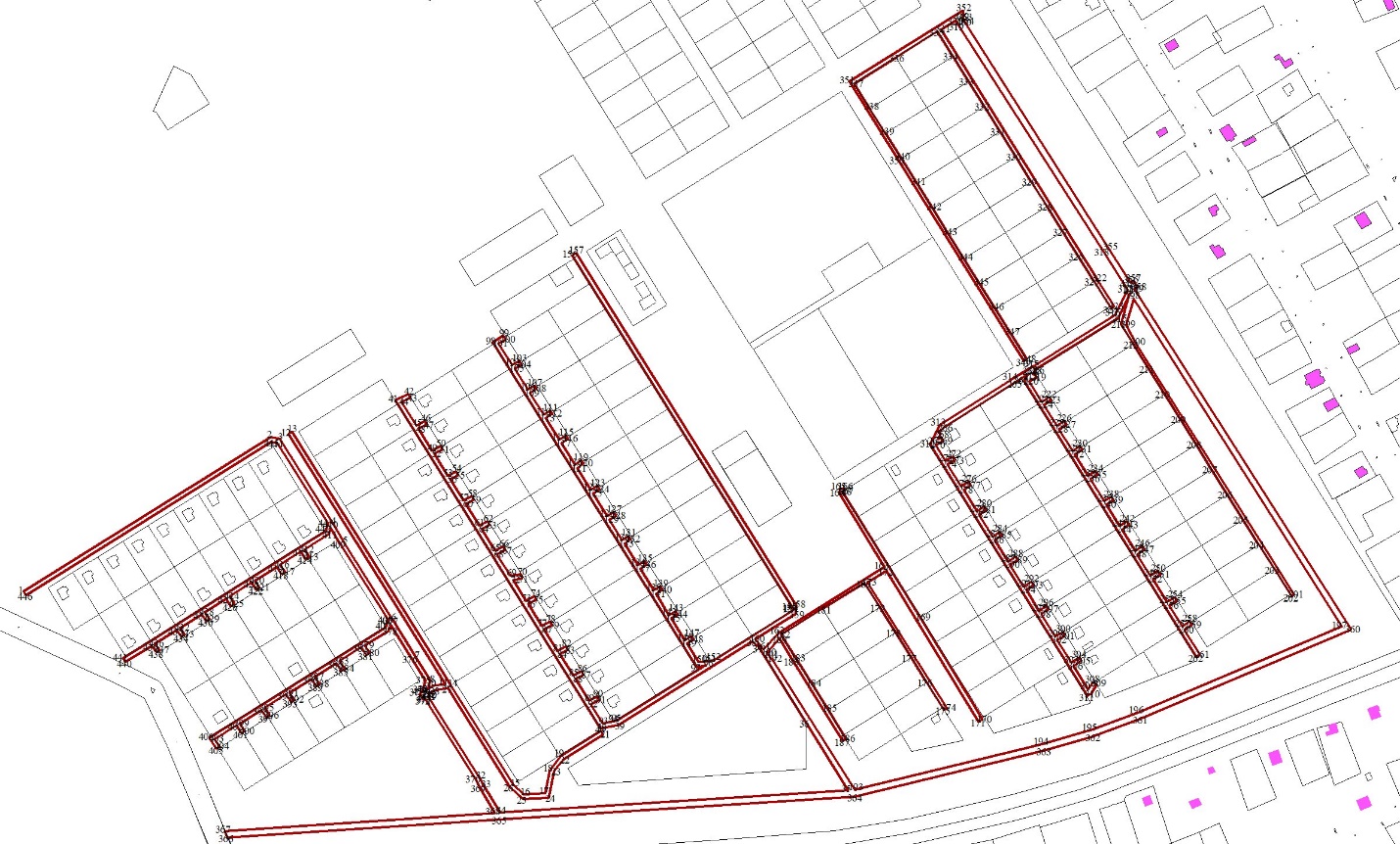 Масштаб 1:7000Условные обозначения:    - граница образуемого земельного участка;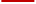     - граница земельного участка, сведения о котором имеются в ЕГРН;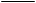     н1 - характерная точка границы земельного участка, полученная в ходе проведения кадастровых работ;    38:30:011204 – кадастровый номер кадастрового квартала;:1714/чзу1 - обозначение земельного участка, в отношении которого проводятся кадастровые работы.Условный номер земельного участка: 38:30:011201:1714/чзу1Условный номер земельного участка: 38:30:011201:1714/чзу1Условный номер земельного участка: 38:30:011201:1714/чзу1Условный номер земельного участка: 38:30:011201:1714/чзу1Условный номер земельного участка: 38:30:011201:1714/чзу1Условный номер земельного участка: 38:30:011201:1714/чзу1Площадь земельного участка 37564 кв.м.Площадь земельного участка 37564 кв.м.Площадь земельного участка 37564 кв.м.Площадь земельного участка 37564 кв.м.Площадь земельного участка 37564 кв.м.Площадь земельного участка 37564 кв.м.Система координат МСК-38, зона 2Система координат МСК-38, зона 2Система координат МСК-38, зона 2Система координат МСК-38, зона 2Система координат МСК-38, зона 2Система координат МСК-38, зона 2Обозначение характерных точек границКоординаты, мКоординаты, мОбозначение характерных точек границКоординаты, мКоординаты, мОбозначение характерных точек границXYОбозначение характерных точек границXY1231231636636.472281933.7252636776.262282350.212636793.122282184.1253636754.162282364.133636791.042282193.6154636758.392282372.854636706.582282246.8755636754.792282374.605636687.042282258.4756636750.752282366.266636608.592282307.7657636728.842282379.877636570.272282331.4858636733.192282388.628636546.562282346.3459636729.612282390.409636536.742282343.3760636725.442282382.0210636540.492282348.4961636703.432282396.0411636542.292282362.0362636707.622282404.7112636796.622282202.4163636704.022282406.4513636798.742282205.864636700.022282398.1714636541.792282367.0965636677.922282411.7615636440.22282430.9266636682.182282420.5416636430.462282441.6667636678.592282422.2917636431.442282463.2868636674.512282413.918636455.542282468.269636652.442282427.9619636469.682282478.8870636653.952282438.5020636494.812282519.5471636649.992282439.0721636491.42282521.6372636648.732282430.2722636466.692282481.673636627.332282443.5223636453.872282471.8974636631.832282452.3724636427.652282466.675636628.262282454.1825636426.382282440.2576636623.922282445.6426636437.692282427.7977636601.672282459.5227636538.572282364.478636606.032282468.3428636536.722282350.0179636602.452282470.1129636532.612282344.4780636598.262282461.6530636531.042282345.4881636576.322282475.3531636530.172282344.1382636580.732282484.1132636448.282282395.883636577.162282485.9033636439.222282400.8284636572.932282477.5034636411.752282417.1185636551.232282491.4235636434.262282771.2286636555.602282499.9636636502.992282728.3787636552.042282501.7837636579.162282680.6788636547.832282493.5638636586.262282673.0589636525.832282507.2139636501.62282537.7190636530.112282515.9340636497.952282519.4291636526.522282517.6941636830.82282311.0692636522.412282509.3042636836.932282324.293636502.412282521.3943636833.312282325.994636504.302282532.8644636829.082282316.9195636505.352282536.2345636805.072282332.2196636561.992282626.6746636809.552282341.0197636560.432282616.7547636805.992282342.8298636889.812282410.0448636801.672282334.3599636896.002282420.9849636779.662282348.08100636892.522282422.9550636784.262282356.76101636888.392282415.6651636780.722282358.64102636866.472282429.68Обозначение характерных точек границКоординаты, мКоординаты, мОбозначение характерных точек границКоординаты, мКоординаты, мОбозначение характерных точек границXYОбозначение характерных точек границXY123123103636870.712282436.91163636661.462282807.56104636867.272282438.94164636736.462282762.05105636863.092282431.82165636740.932282762.5106636841.512282445.42166636741.112282766.51107636845.942282452.45167636739.182282766.61108636842.562282454.58168636737.972282764.68109636838.122282447.55169636608.912282844.66110636816.022282461.39170636506.562282906.58111636820.522282468.26171636504.522282903.14112636817.182282470.45172636658.062282809.66113636812.632282463.5173636645.832282790.09114636790.612282477.08174636518.652282870.57115636795.082282484.23175636516.892282867.73116636791.692282486.35176636544.062282850.71117636787.222282479.2177636569.492282834.79118636765.12282493.2178636594.912282818.87119636769.932282499.61179636620.342282802.94120636766.742282502.02180636645.772282787.02121636761.72282495.33181636619.232282744.64122636739.462282509.15182636592.692282702.27123636743.882282516.3183636567.262282718.19124636740.482282518.4184636541.842282734.11125636736.082282511.27185636516.412282750.04126636713.152282525.7186636487.232282768.31127636717.32282532.97187636485.182282765.06128636713.822282534.95188636565.492282715.25129636709.772282527.84189636589.452282701.19130636688.72282541.22190636574.382282688.21131636693.152282547.88191636570.242282690.94132636689.832282550.1192636566.282282694.36133636685.322282543.35193636435.012282777.85134636663.162282557.13194636481.352282967.54135636667.272282564.21195636495.462283016.64136636663.812282566.22196636513.092283064.17137636659.772282559.25197636601.082283272.11138636637.712282573.08198636933.952283060.37139636641.982282580.05199636907.392283052.33140636638.572282582.14200636888.442283062.9141636634.312282575.19201636633.482283223.21142636612.532282588.67202636631.712283220.6143636616.742282595.84203636658.872283203.59144636613.292282597.86204636684.292283187.66145636609.132282590.79205636709.712283171.75146636586.952282604.78206636735.132283155.82147636591.422282611.67207636760.562283139.9148636588.072282613.85208636785.992283123.98149636583.572282606.91209636811.412283108.05150636564.82282618.74210636836.842283092.13151636565.342282630.33211636862.272283076.21152636567.52282635.38212636887.692283060.28153636616.242282713.07213636907.172283048.09154636618.412282715.08214636939.352283056.95155636621.682282713.66215636914.832283044.68156636978.022282490.99216636862.252282960.84157636980.122282494.39217636856.342282957.54158636622.592282717.79218636857.652282959.74Обозначение характерных точек границКоординаты, мКоординаты, мОбозначение характерных точек границКоординаты, мКоординаты, мОбозначение характерных точек границXYОбозначение характерных точек границXY123123159636613.922282716.85219636854.222282961.79160636588.412282676.43220636849.752282954.31161636577.732282684.28221636829.382282967.08162636594.522282700.46222636834.082282974.42223636830.722282976.58280636722.932282908.69224636825.992282969.2281636719.612282910.92225636804.922282982.4282636714.562282903.4226636809.612282989.66283636692.162282917.35227636806.252282991.83284636697.262282924.79228636801.532282984.53285636693.962282927.05229636779.272282998.48286636688.752282919.45230636784.132283005.66287636667.072282932.79231636780.822283007.9288636671.992282940.72232636775.892283000.61289636668.62282942.83233636754.12283014.26290636663.672282934.91234636758.692283021.66291636641.62282948.85235636755.32283023.77292636646.42282956.77236636750.722283016.39293636642.992282958.84237636728.192283030.59294636638.212282950.97238636732.752283037.88295636616.722282964.29239636729.362283040,00296636622.122282971.66240636724.82283032.7297636618.92282974.02241636702.932283046.25298636613.322282966.41242636707.552283053.67299636590.692282980.71243636704.152283055.78300636595.352282988.79244636699.532283048.35301636591.882282990.78245636677.562283061.98302636587.32282982.84246636682.592283069.37303636564.122282997.29247636679.282283071.62304636569.32283004.92248636674.172283064.09305636566.002283007.16249636652.682283077.53306636560.732282999.41250636657.332283085.35307636537.272283014.22251636653.92283087.39308636544.632283019.54252636649.292283079.66309636542.292283022.78253636625.852283094.32310636533.182283016.92254636630.562283102.13311636530.892283013.64255636627.132283104.2312636785.842282854.29256636622.462283096.43313636806.182282864.25257636600.852283109.85314636851.872282936.47258636606.172283117.42315636865.292282958.62259636602.92283119.72316636917.612283041.6260636597.452283111.97317636943.292283054.45261636572.52283127.64318636981.442283030.3262636570.22283124.37319637210.632282883.14263636850.412282949.17320637217.082282879.98264636857.512282953.6321637207.632282864.85265636848.482282938.58322636953.142283023.6266636803.412282867.35323636926.462283040.96448636801.752282866.53324636924.342283037.58447636799.002282862.14325636951.262283020.48449636796.272282863.85326636976.682283004.55267636790.672282861.1327637002.12282988.62268636792.92282865.25328637027.532282972.71269636789.382282867.15329637052.952282956.78270636785.22282859.38330637078.372282940.85271636769.212282869.2331637103.82282924.93Обозначение характерных точек границКоординаты, мКоординаты, мОбозначение характерных точек границКоординаты, мКоординаты, мОбозначение характерных точек границXYОбозначение характерных точек границXY123123272636773.392282877.41332637129.232282909.01273636769.832282879.23333637154.662282893.09274636765.82282871.31334637180.082282877.16275636743.192282885.42335637205.512282861.25276636747.992282893.08336637178.972282818.87277636744.62282895.2337637152.442282776.49278636739.812282887.54338637127.012282792.41279636717.952282901.28339637101.592282808.34340637076.162282824.26394636532.042282199.86341637050.732282840.18395636518.642282178.36342637025.312282856.11396636510.82282183.36343636999.882282872.03397636508.652282179.99344636974.452282887.95398636516.532282174.97345636949.032282903.88399636502.932282153.03346636923.62282919.8400636494.952282158,00347636898.182282935.73401636492.832282154.6348636872.332282951.91402636500.812282149.64349636870.992282949.64403636486.922282127.47350637074.732282822.17404636479.182282132.74351637154.882282772.46405636476.932282129.44352637226.372282887.36406636488.122282121.87353637218.742282886.95407636599.722282300.82354637213.712282889.42408636607.342282303.83355636984.672283035.35409636684.932282255.07356636949.892283057.37410636701.132282245.45357636951.612283060.07411636694.972282242.84358636945.732283063.84412636679.482282218.62359636943.982283061.11413636671.82282223.39360636598.232283281.05414636669.692282220,00361636507.542283066.49415636677.342282215.24362636489.782283018.57416636663.912282193.85363636475.522282968.94417636656.652282198.83364636428.492282777.06418636654.392282195.54365636405.712282416.78419636661.782282190.47366636386.972282140.73420636648,002282168.54367636392.82282138.33421636640.552282173.33368636411.452282412.64422636638.392282169.97369636437.232282397.36423636645.862282165.16370636446.242282392.36424636631.592282142.83371636528.012282340.77425636624,002282147.28372636527.252282339.6426636621.982282143.83373636533.142282335.8427636629.452282139.45374636535,002282338.67428636615.782282117.53375636545.982282341.98429636608.772282122.54376636568.142282328.09430636606.452282119.28377636603.082282306.44431636613.652282114.14378636596.992282304.03432636599.782282092.18379636582.252282279.62433636593.012282097.2380636574.352282284.88434636590.632282093.99381636572.132282281.55435636597.652282088.78382636580.142282276.23436636583.862282066.57383636566.122282254.32437636577.092282071.7384636558.482282259.6438636574.672282068.52385636556.212282256.31439636581.742282063.16386636563.982282250.94440636565.232282036.63387636550.112282228.88441636568.622282034.51Обозначение характерных точек границКоординаты, мКоординаты, мОбозначение характерных точек границКоординаты, мКоординаты, мОбозначение характерных точек границXYОбозначение характерных точек границXY123123388636542.762282233.98442636697.62282239.81389636540.482282230.69443636705.372282242.91390636547.992282225.49444636787.52282191.11391636534.152282203.26445636788.862282184.87392636526.642282208.37446636633.092281935.87393636524.392282205.071636636.472281933.72